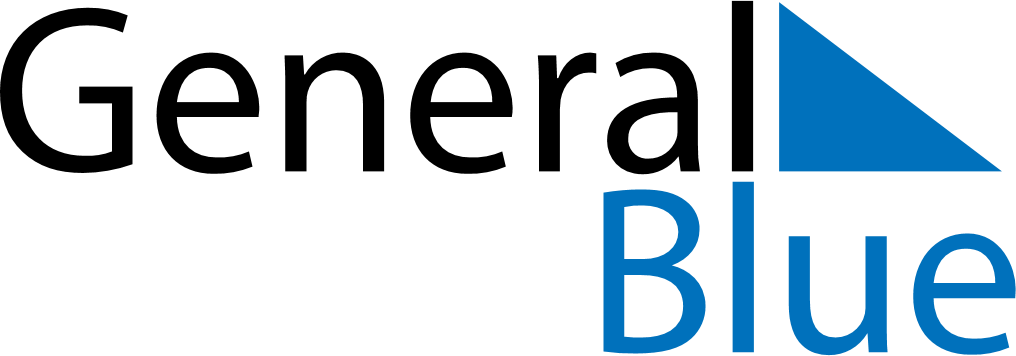 Slovenia 2019 HolidaysSlovenia 2019 HolidaysDATENAME OF HOLIDAYJanuary 1, 2019TuesdayNew Year’s DayJanuary 2, 2019WednesdayNew Year’s DayFebruary 8, 2019FridayPrešeren Day, the Slovenian Cultural HolidayMarch 3, 2019SundayCarnivalMarch 8, 2019FridayInternational Women’s DayApril 21, 2019SundayEaster SundayApril 22, 2019MondayEaster MondayApril 23, 2019TuesdaySt. George’s DayApril 27, 2019SaturdayDay of Uprising Against OccupationMay 1, 2019WednesdayLabour DayMay 2, 2019ThursdayLabour DayJune 8, 2019SaturdayPrimož Trubar DayJune 9, 2019SundayPentecostJune 25, 2019TuesdayStatehood DayAugust 15, 2019ThursdayAssumptionAugust 17, 2019SaturdayUnification of Prekmurje Slovenes with the Mother NationSeptember 15, 2019SundayReturn of Primorska to the MotherlandOctober 25, 2019FridaySovereignty DayOctober 31, 2019ThursdayReformation DayNovember 1, 2019FridayDay of Remembrance for the DeadNovember 11, 2019MondaySt. Martin’s DayNovember 23, 2019SaturdayRudolf Maister DayDecember 6, 2019FridaySaint Nicholas DayDecember 25, 2019WednesdayChristmas DayDecember 26, 2019ThursdayIndependence and Unity Day